※いただきましたアイデアについて市から取材等ご連絡させていただくことがあります。応募先・お問い合わせ先　　　大分市役所　環境部　ごみ減量推進課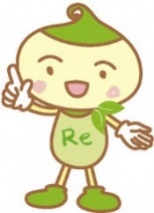 ごみ減量・リサイクル推進担当班℡097-537-5704　fax097-534-6252　E-mail 　gomigen2@city.oita.oita.jp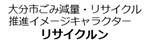 氏名　年齢　※任意性別　※任意団体名※団体で応募の場合住所　※任意〒〒〒電話番号　アイデア名アイデア内容　　　※画像等がありましたら別途添付をお願い致します。アイデア内容　　　※画像等がありましたら別途添付をお願い致します。アイデア内容　　　※画像等がありましたら別途添付をお願い致します。アイデア内容　　　※画像等がありましたら別途添付をお願い致します。その他「ごみ減量・リサイクル推進」へのご意見等ございましたらご記入ください。　その他「ごみ減量・リサイクル推進」へのご意見等ございましたらご記入ください。　その他「ごみ減量・リサイクル推進」へのご意見等ございましたらご記入ください。　その他「ごみ減量・リサイクル推進」へのご意見等ございましたらご記入ください。　